Túrakód: G-TP_Eper	/	Táv.: 1,1 km	/	Frissítve: 2023-09-05Túranév: Teljesítésigazolás gyakorlóséta EperjesLeírás:Teljesítménytúránk 5 résztávból áll. 
Teljesítése 6 ellenőrzőpont-igazolást igényel. Rajtja és célja ugyanott van: Eperjes, Rajt-Cél (DA092INF) / 
Eper_R-C / N46 42.429 E20 33.684.(A túra navigációjának elsődleges anyaga a letölthető nyomvonal. A leírás nem helyettesíti a nyomvonal használatát, csupán kiegészíti azt.) 1. résztáv: 
/Eperjes, Rajt-Cél (DA092INF) - Eperjes, Orvosi rendelő/
A rajt QR-kód beolvasását követően É-ÉNY-ra a Király-tó irányába induljunk a járdán.Elérve az első kiágazást (Béke utca) az úttest másik oldalán az Orvosi rendelő előtt álló fa villanypóznánál találjuk az Eper-01 kódú ellenőrzőpontot.(Eper-01 koordinátái: N46 42.547 E20 33.630)2. résztáv: /Eperjes, Orvosi rendelő - Eperjes, Állatsimogató)/
Korábbi menetirányunkban haladjunk tovább a járdán! A kereszteződés elérése előtt keljünk át az úttesten, közben elsőbbséget biztosítva az ott közlekedőknek. A kis gyaloghídon keresztül jutunk az Állatsimogató területére, mely a település egyik büszkesége. Láthatunk itt szürkemarhát, mangalicát és rackákat is. Az ellenőrzőpont (Eper_02) a terület É-i, Király-tó felöli részén, a gémeskút oszlopán, a D-DK-i oldalon található.(Eper_02 koordinátái: N46 42.652 E20 33.522)
3. résztáv: /Eperjes, Állatsimogató - Eperjes, Játszótér (ÉNY)/
Ellenőrzőpont beigazolását követően visszafelé indulva a kis gyaloghídon át hagyjuk el a területet.Most az úttest másik oldalán, a DNY-i járdán haladjunk a játszótér sarkáig. Itt jobbra fordulva (NY-DNY), szilárd burkolatú, hosszú bejárón jutunk be (bal oldalunkon a játszótérrel) az ellenőrzőpont (Eper_03) helyéül szolgáló öreg hársfáig, mely jobbról (É-ÉNY) helyezkedik el a terület belső sarka közelében.(Eper_03 koordinátái: N46 42.473 E20 33.604)
4. résztáv: 
/ Eperjes, Játszótér (ÉNY) - Eperjes, Szent István tér (NY)/
Csekkolást követően a játszótér belső (NY) szélén induljunk tovább a Polgármesteri Hivatal irányába (D).Haladás közben szinte észrevétlenül kerülünk a játszótér mellől a Szent István tér sarkára, szélére, ezzel meg is érkezve az ellenőrzőpont (Eper_04) közvetlen közelébe, mely a járda jobb (NY-DNY) oldalán, egy korosabb hársfán található.(Eper_04 koordinátái: N46 42.434 E20 33.607)
5. résztáv: 
/ Eperjes, Szent István tér (NY) - Eperjes, Rajt-Cél (DA092INF)/
Pontkezelést követően az épületnél forduljunk balra (K-ÉK) a fák közé, a sétányon a Szent István emlékoszlop irányába. A park sarkát „levágva” menjünk ki a területről a bolt felöli járdára, D-DK-i irányba. A járdán balra fordulva (K-ÉK), már látjuk is a túra, egyben Eperjes Rajt-Cél pontját. Itt zárul a Tanpálya, mely a megérkezést követően is ellenőrzőpont igazolást igényel.(Eper_R-C koordinátái: N46 42.429 E20 33.684)Feldolgozták: Grecsó Erzsébet, 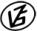 Tapasztalataidat, élményeidet őrömmel fogadjuk! 
(Fotó és videó anyagokat is várunk.)